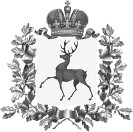 Министерствообразования, науки и молодежной политики Нижегородской областиП Р И К А З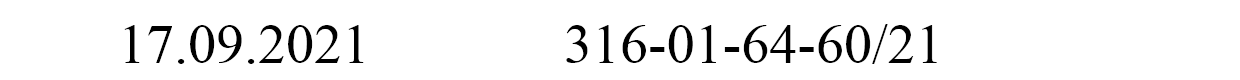 №    	г. Нижний НовгородОб организации работы по повышениюфункциональной грамотности обучающихся общеобразовательных организацийНижегородской областиВо исполнение Указа Президента Российской Федерации от 7 мая 2018 года № 204 «О национальных целях и стратегических задачах развития Российской Федерации на период до 2024 года», Указа Президента Российской Федерации от 21 июля 2020 года № 474 «О национальных целях развития Российской Федерации на период до 2030 года», в соответствии с приказом министерства образования, науки и молодёжной политики Нижегородской области от 30 июня 2020 года № 316-01-63-1063/20 «Об утверждении положения о региональной системе оценки качества образования Нижегородской области», с учетом письма департамента государственной политики и управления в сфере общего образования Министерства просвещения Российской Федерации от 14 сентября 2021 года № 03-1510 и письма Заместителя Министра просвещения Российской Федерации от 15 сентября 2021 года № АЗ-581/03п р и к а з ы в а ю:Утвердить прилагаемый план мероприятий («дорожную карту»), направленных на формирование и оценку функциональной грамотности обучающихся общеобразовательных организаций Нижегородской области на 2021-2022 учебный год.Определить государственное бюджетное образовательное учреждение дополнительного профессионального образования «Нижегородский институт2развития образования» (далее – ГБОУ ДПО НИРО) организацией, обеспечивающей интеграцию в систему повышения квалификации и методической поддержки педагогов методологии и методического инструментария формирования и оценки функциональной грамотности.Определить ответственными за организацию работы по вопросам формирования	функциональной	грамотности	обучающихся общеобразовательных организаций Нижегородской области:Никонову Елену Николаевну, заведующую сектором содержания образования, науки и молодежной политики Нижегородской области;Платонову Елену Александровну, проректора по образовательной деятельности ГБОУ ДПО НИРО.Определить сотрудников ГБОУ ДПО НИРО ответственных за организационное сопровождение мероприятий по формированию и оценке функциональной грамотности обучающихся общеобразовательных организаций Нижегородской области на 2021-2022 учебный год (далее – региональные координаторы направлений функциональной грамотности):Шутан Мстислав Исаакович, заведующий кафедрой историко- филологических дисциплин (по согласованию), по направлению читательская грамотность;Мичасова Милена Альбертовна, доцент кафедры теории и методики обучения математики (по согласованию), по направлению математическая грамотность;Королева Алена Александровна, доцент кафедры естественнонаучного образования (по согласованию), по направлению естественнонаучная грамотность;Федотова Мария Вячеславовна, доцент кафедры теории и практики управления образованием (по согласованию), по направлению финансовая грамотность;3Гришин Вадим Васильевич, доцент кафедры историко- филологических дисциплин (по согласованию), по направлению глобальные компетенции;Еременко Наталия Александровна, старший преподаватель кафедры общей и специальной психологии (по согласованию), по направлению креативное мышление.ГБОУ ДПО НИРО (Илалтдинова Е.Ю.):организовать мероприятия в рамках методической поддержки муниципальных методических служб по вопросам формирования и оценки функциональной грамотности;организовать работу общеобразовательных организаций по внедрению в учебный процесс банка заданий для оценки функциональной грамотности, разработанных ФГБНУ «Институт стратегии развития образования Российской академии образования»;в срок до 28 сентября 2021 года:сформировать базу данных обучающихся 8-9 классов 2021-2022 учебного года, а также учителей, участвующих в формировании функциональной грамотности обучающихся 8-9 классов по шести направлениям (читательская грамотность, математическая грамотность, естественнонаучная грамотность, финансовая грамотность, глобальные компетенции и креативное мышление) с соблюдением требований Федерального закона от 27 июля 2006 года № 152-ФЗ «О персональных данных»;обеспечить актуализацию планов работы регионального учебно- методического объединения, предметных ассоциаций и структурных подразделений ГБОУ ДПО НИРО, курирующих вопросы содержания образования по предметным областям и формирования функциональной грамотности обучающихся, в части формирования и оценки функциональной грамотности обучающихся;4создать на сайте ГБОУ ДПО НИРО раздел по вопросам формирования и оценки функциональной грамотности обучающихся общеобразовательных организаций Нижегородской области;до 1 ноября 2021 года обеспечить наполнение раздела сайта ГБОУ ДПО НИРО по вопросам формирования и оценки функциональной грамотности обучающихся общеобразовательных организаций Нижегородской области методическими материалами для муниципальных методических служб и учителей по вопросам формирования и оценки функциональной грамотности обучающихся общеобразовательных организаций Нижегородской области и образцами контрольно-измерительных материалов.Рекомендовать руководителям органов, осуществляющих управление в сфере образования муниципальных районов, муниципальных и городских округов Нижегородской области:назначить специалиста, ответственного за вопросы формирования функциональной грамотности обучающихся общеобразовательных организаций в муниципальном районе, муниципальном и городском округе Нижегородской области;в срок до 1 октября 2021 года разработать на муниципальном уровне и обеспечить разработку на школьном уровне планов мероприятий, направленных на формирование и оценку функциональной грамотности обучающихся общеобразовательных организаций на 2021-2022 учебный год;обеспечить прохождение курсов повышения квалификации по вопросам функциональной грамотности учителями, участвующими в формировании функциональной грамотности обучающихся 8-9 классов по шести направлениям (читательская грамотность, математическая грамотность, естественнонаучная грамотность, финансовая грамотность, глобальные компетенции и креативное мышление);актуализировать планы работы муниципальных методических служб и обеспечить актуализацию планов работы школьных методических служб и5объединений в части формирования и оценки функциональной грамотности обучающихся;оказать содействие ГБОУ ДПО НИРО по формированию базы данных обучающихся 8-9 классов 2021-2022 учебного года, а также учителей, участвующих в формировании функциональной грамотности обучающихся 8-9 классов по шести направлениям (читательская грамотность, математическая грамотность, естественнонаучная грамотность, финансовая грамотность, глобальные компетенции и креативное мышление) с соблюдением требований Федерального закона от 27 июля 2006 года № 152-ФЗ «О персональных данных»;обеспечить работу общеобразовательных организаций по внедрению в учебный процесс банка заданий для оценки функциональной грамотности, разработанных ФГБНУ «Институт стратегии развития образования Российской академии образования»;организовать мероприятия в рамках методической поддержки образовательных организаций и учителей по вопросам формирования и оценки функциональной грамотности;организовать информационно-просветительскую работу с родителями (законными представителями), представителями средств массовой информации, общественностью по вопросам функциональной грамотности.Рекомендовать руководителям государственных общеобразовательных организаций:назначить специалиста, ответственного за вопросы формирования функциональной грамотности обучающихся в общеобразовательной организации;в срок до 1 октября 2021 года разработать план мероприятий, направленных на формирование и оценку функциональной грамотности обучающихся на 2021-2022 учебный год;обеспечить прохождение курсов повышения квалификации по вопросам функциональной грамотности учителями, участвующими в6формировании функциональной грамотности обучающихся 8-9 классов по шести направлениям (читательская грамотность, математическая грамотность, естественнонаучная грамотность, финансовая грамотность, глобальные компетенции и креативное мышление);актуализировать планы школьных методических служб и объединений в части формирования и оценки функциональной грамотности обучающихся;оказать содействие ГБОУ ДПО НИРО по формированию базы данных обучающихся 8-9 классов 2021-2022 учебного года, а также учителей, участвующих в формировании функциональной грамотности обучающихся 8-9 классов по шести направлениям (читательская грамотность, математическая грамотность, естественнонаучная грамотность, финансовая грамотность, глобальные компетенции и креативное мышление) с соблюдением требований Федерального закона от 27 июля 2006 года № 152-ФЗ «О персональных данных»;обеспечить работу общеобразовательных организаций по внедрению в учебный процесс банка заданий для оценки функциональной грамотности, разработанных ФГБНУ «Институт стратегии развития образования Российской академии образования»;организовать мероприятия в рамках методической поддержки учителей по вопросам формирования и оценки функциональной грамотности.Контроль за исполнением приказа возложить на заместителя министра образования, науки и молодежной политики Нижегородской области Банникову М.В.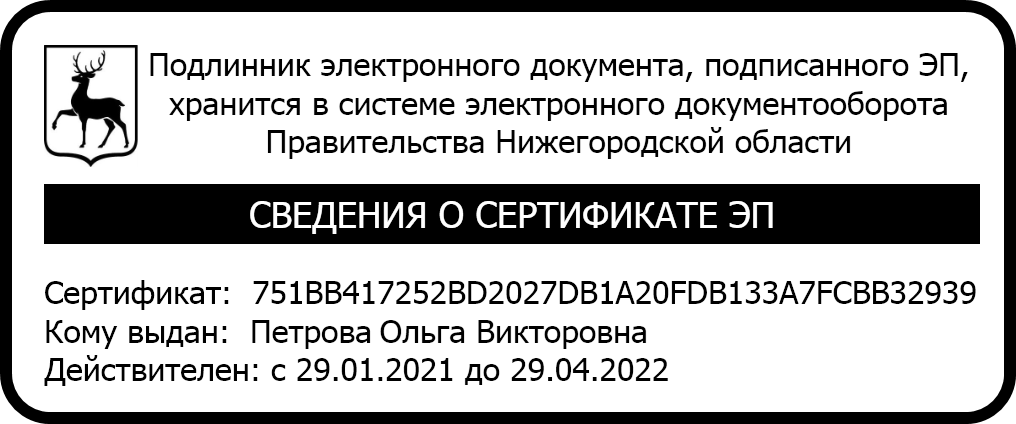 Министр	О.В.ПетроваПРИЛОЖЕНИЕк приказу министерства образования, науки и молодежной политикиНижегородской области от	№ 	План мероприятий («дорожная карта»), направленных на формирование и оценку функциональной грамотности обучаю- щихся общеобразовательных организаций в Нижегородской области на 2021-2022 учебный год№Наименование мероприятияСрокиОтветственныйисполнительОжидаемый результат1Разработка и утверждение регио- нальной концепции формирования функциональной грамотности обу- чающихся общеобразовательных ор- ганизаций в Нижегородской области01.11.2021Министерство образо- вания, науки и моло- дежной политики Ни- жегородской области (далее-МОНиМП)Государственное бюд- жетное образователь- ное учреждение до- полнительного про-фессионального обра- зования «Нижегород- ский институт разви- тия образования»(далее - ГБОУ ДПО НИРО)Наличие концептуального доку- мента, определяющего цели, пока- затели, меры и мероприятия по до-стижению показателей, а также методы сбора и обработки инфор-мации при проведении оценки.2Разработка нормативного акта о со- здании регионального координаци- онного совета по формированию функциональной грамотности обу-чающихся общеобразовательных ор- ганизаций в Нижегородской области01.11.2021МОНиМПРаспоряжение Правительства Ни- жегородской области3Проведение круглого стола «Акту- альные аспекты развития региональ- ной системы оценки качества обра- зования» с муниципальными коор- динаторами по вопросам формирова- ния функциональной грамотностиобучающихся29.09.2021ГБОУ ДПО НИРОИнформирование об уровне сфор- мированности математической, чи- тательской, естественнонаучной,финансовой грамотности у обуча- ющихся по результатам исследова- ния по модели PISA в Нижегород-ской области4Разработка и утверждение Планов мероприятий («дорожных карт»), направленных на формирование и оценку функциональной грамотно- сти обучающихся общеобразова- тельных организаций на 2021/2022 учебный год на муниципальномуровне24.10.2021Органы, осуществляю- щие управление обра- зованием в муници- пальных районах, му- ниципальных/город-ских округах (далее – ОУО)Наличие документа, определяю- щего мероприятия на 2021-2022 учебный год по формированиюфункциональной грамотности обу- чающихся в общеобразовательных организациях5Разработка и утверждение Планов мероприятий («дорожных карт»), направленных на формирование и оценку функциональной грамотно- сти обучающихся общеобразова- тельных организаций на 2021/2022 учебный год на уровне образователь-ной организации1.10.2021Общеобразовательные организации (далее – ОО)Наличие документа, определяю- щего мероприятия на 2021-2022 учебный год по формированиюфункциональной грамотности обу- чающихся в общеобразовательных организациях6Назначение муниципальных и школьных координаторов по вопро- сам формирования функциональной грамотности обучающихся24.09.2021ОУО, ООСоздание ведомственной системы взаимодействия на всех уровнях по вопросам формирования функ- циональной грамотности обучаю-щихся7Разработка региональных кон- трольно-измерительных материалов на основе материалов проекта «Мо- ниторинг формирования функцио- нальной грамотности учащихся», ре- ализуемого ФГБНУ «Институт стра-тегии развития образования Россий- ской академии образования»20.10.2021ГБОУ ДПО НИРООпределение уровня функциональ- ной грамотности по 6 направле- ниям (с учетом возраста обучаю- щихся)8Проведение вебинара «Формирова- ние функциональной грамотности как фактор повышения качества об- разования в регионе» для муници- пальных координаторов по вопросам формирования функциональной гра- мотности обучающихся01.11.2021ГБОУ ДПО НИРОНаучно-методическое сопровожде- ние муниципальных органовуправления образованием и обще- образовательных организаций по вопросам формирования функцио- нальной грамотности на основематериалов ФГБНУ «Институт стратегии развития образования Российской академии образова-ния»9Подготовка методических рекомен- даций по использованию общеобра- зовательными организациями реги- она банка заданий для оценки функ- циональной грамотности, разрабо- танных ФГБНУ «Институт страте- гии развития образования Россий-ской академии образования»01.11.2021ГБОУ ДПО НИРООрганизация работы общеобразо- вательных организаций региона по внедрению в учебный процессбанка заданий для оценки функци- ональной грамотности, разрабо- танных ФГБНУ «Институт страте- гии развития образования Россий-ской академии образования»10Организация еженедельных меро- приятий по вопросу формирования и оценки функциональной грамотно-2021-2022 учеб-ный годГБОУ ДПО НИРОНаучно-методическое сопровожде- ние муниципальных органовуправления образованием и обще- образовательных организаций пости	обучающихся	с	муниципаль-ными органами управления образо- ваниемвопросам формирования функцио- нальной грамотности11Реализация программ дополнитель- ного профессионального образова- ния по вопросам формированияфункциональной грамотности30.11.2021ГБОУ ДПО НИРОПовышение квалификации учите- лей по вопросам функциональной грамотности12Создание условий для повышения квалификации учителей по вопросамфункциональной грамотности2021-2022 учеб-ный годОУО, ООПовышение квалификации учите- лей по вопросам функциональнойграмотности13Проведение мониторинга деятельно- сти региональных учебно-методиче- ских объединений, методических служб, предметных ассоциаций в ча- сти формирования и оценки функци- ональной грамотности обучающихся30.10.2021МОНиМП, ОУО ГБОУ ДПО НИРОАнализ деятельности учебно-мето- дических объединений, методиче- ских служб, предметных ассоциа- ций в части формирования и оценки функциональной грамотно- сти обучающихся с целью актуали-зация их планов работы14Проведение консультаций по вопро- сам формирования функциональной грамотности2021-2022 учеб-ный годрегиональные коорди- наторы направленийфункциональной гра- мотностиОрганизация методической под- держки учителей общеобразова- тельных организаций15Организация информационно-про- светительской работы с родителями, представителями средств массовой информации, общественностью повопросам функциональной грамот- ности2021-2022 учеб-ный годМОНиМП, ОУО, ООПовышение информированности по вопросам оценке качества обра- зования16Мониторинг реализации плана меро- приятий («дорожная карта»), направ-ленных на формирование и оценкуежемесячноМОНиМП, ГБОУ ДПО НИРОРеализация и при необходимости корректировка плана мероприятий(«дорожная карта»), направленныхфункциональной грамотности обу- чающихся общеобразовательных ор- ганизаций в Нижегородской области на 2021-2022 учебный годна формирование и оценку функ- циональной грамотности обучаю- щихся общеобразовательных орга-низаций в Нижегородской области на 2021-2022 учебный год